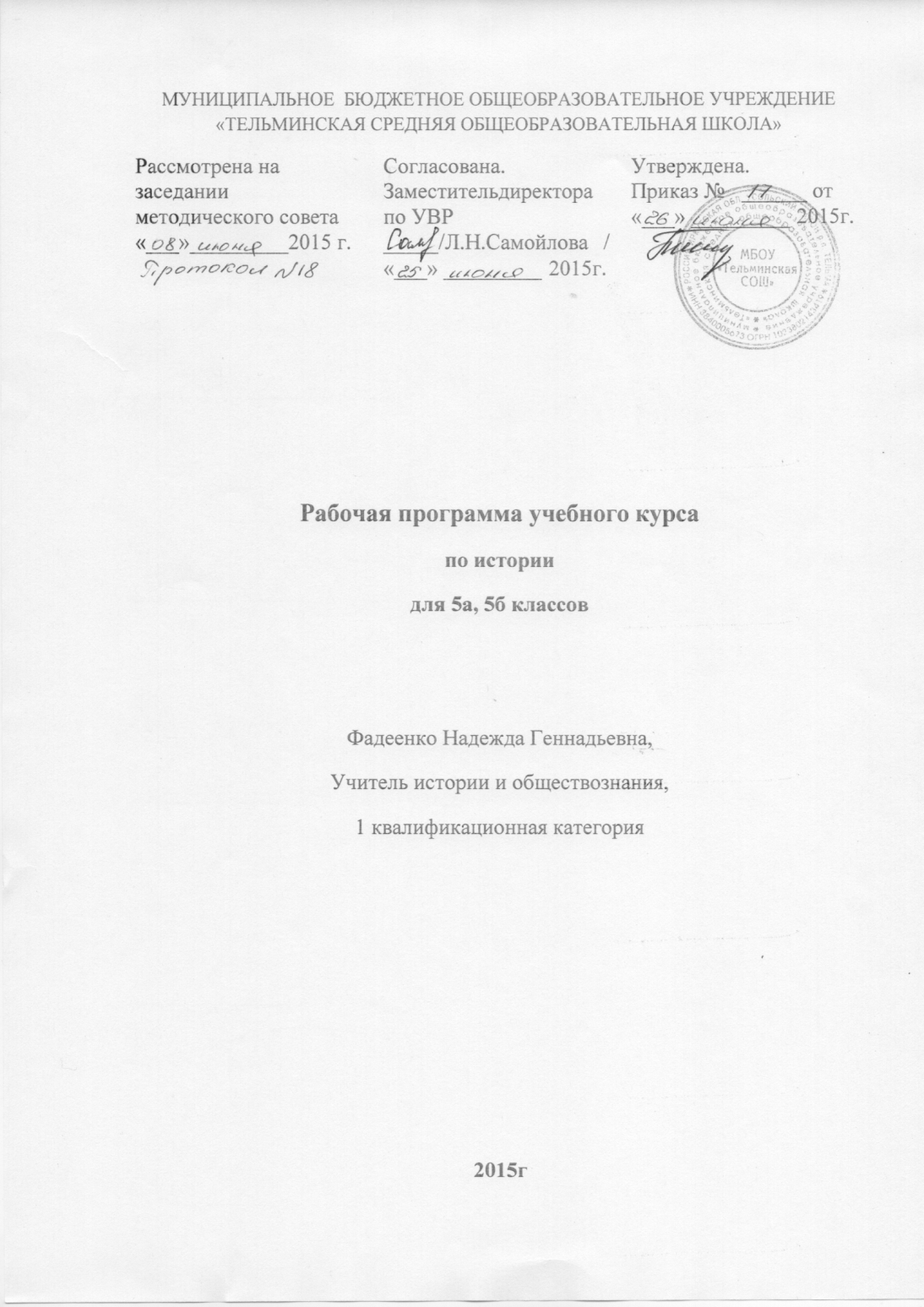 Содержание учебного предметаИстория Древнего мира (68ч)Введение (2ч)Откуда мы знаем, как жили предки современных народов. Роль археологических раскопок в изучении истории Древнего мира. Древние сооружения как источник наших знаний о прошлом. Представление о письменных источниках.Счет лет в истории. Представление о счете времени по годам в древних государствах. Представление о христианской эре. Особенности обозначения дат до нашей эры («обратный» счет лет). Понятия «год», «век (столетие)», «тысячелетие».Раздел I. Жизнь первобытных людей. (5 ч)Тема: Первобытные собиратели и охотники (3ч)Понятие «первобытные люди». Древнейшие люди; современные представления о месте и времени их появления; облик, отсутствие членораздельной речи; изготовление орудий как главное отличие отживотных. Представление о присваивающем хозяйстве: собирательство и охота. Невозможность для людей прожить в одиночку. Овладение огнем.Постепенное расселение людей в Евразии. Охота как главное занятие. Изобретение одежды из звериных шкур, жилищ, копья и гарпуна, лука и стрел. Родовые общины охотников и собирателей. Понятия «человек разумный», «родовая община».Возникновение искусства и религии. Изображение животных и человека. Представление о религиозных верованиях первобытных охотников и собирателей. Понятия «колдовской обряд», «душа», «страна мертвых».Тема: Первобытные земледельцы и скотоводы (2ч)Понятие «Западная Азия». Представление о зарождении производящего хозяйства: земледелие и скотоводство, ремесла — гончарство, прядение, ткачество. Основные орудия труда земледельцев: каменный топор, мотыга, серп. Изобретение ткацкого станка. Последствия перехода к производящему хозяйству.Родовые общины земледельцев и скотоводов. Понятия «старейшина», «совет старейшин», «племя», «вождь племени». Представление о религиозных верованиях первобытных земледельцев и скотоводов. Понятия «дух», «бог», «идол», «молитва», «жертва».Начало обработки металлов. Изобретение плуга. Представление о распаде рода на семьи. Появление неравенства (знатные и незнатные, богатые и бедные). Понятия «знать», «раб», «царь».Значение первобытной эпохи в истории человечества. Представление о переходе от первобытности к цивилизации (появление городов, государств, письменности).Повторение (1ч)Раздел 2. Древний Восток. (18ч)Тема: Древний Египет (7ч)Местоположение и природные условия (разливы Нила, плодородие почв, жаркий климат). Земледелие как главное занятие. Оросительные сооружения (насыпи, каналы, шадуфы).Возникновение единого государства в Египте. Понятия «фараон», «вельможа», «писец», «налог». Неограниченная власть фараонов. Войско: пехота, отряды колесничих. Завоевательные походы. Держава Тутмоса III.Города — Мемфис, Фивы.Быт земледельцев и ремесленников. Жизнь и служба вельмож.Религия древних египтян. Священные животные, боги (Амон-Ра, Геб и Нут, Осирис и Исида, Гор, Анубис, Маат). Миф об Осирисе и Исиде. Суд Осириса в «царстве мертвых». Обожествление фараона. Понятия «храм», «жрец», «миф», «мумия», «гробница», «саркофаг».Искусство древних египтян. Строительство пирамид. Большой Сфинкс. Храм, его внешний и внутренний вид. Раскопки гробниц. Находки произведений искусства в гробнице фараона Тутанхамона. Особенности изображения человека в скульптуре и росписях. Скульптурный портрет. Понятия «скульптура», «статуя», «рельеф», «скульптурный портрет», «роспись».Особенности древнеегипетского письма. Материалы для письма. Школа: подготовка писцов и жрецов. Научные знания (математика, астрономия). Солнечный календарь. Водяные часы. Произведения литературы: хвалебные песни богам, повесть о Синухете, поучения писцов, «Книга мертвых». Понятия «иероглиф», «папирус», «свиток».Достижения древних египтян (земледелие, основанное на орошении; каменное строительство; скульптурный портрет; письменность; календарь). Неограниченная власть фараонов. Представление о загробном воздаянии (суд Осириса и клятва умершего).Повторение (1ч)Тема: Западная Азия в древности (7ч)Двуречье в древности. Местоположение и природные условия Южного Двуречья (жаркий климат, разливы Тигра и Евфрата, плодородие почв; отсутствие металлических руд, строительного камня и леса). Использование глины в строительстве, в быту, для письма. Земледелие, основанное на искусственном орошении.Города шумеров Ур и Урук.Древневавилонское царство. Законы Хаммурапи: ограничение долгового рабства; представление о талионе («Око за око, зуб за зуб»), о неравенстве людей перед законом. Понятия «закон», «ростовщик».Религиозные верования жителей Двуречья. Боги Шамаш, Син, Эа, Иштар. Ступенчатые башни-храмы. Клинопись. Писцовые школы. Научные знания (астрономия, математика). Литература: сказания о Гильгамеше.Города Финикии — Библ, Сидон, Тир. Виноградарство и олив-ководство. Ремесла: стеклоделие, изготовление пурпурных тканей. Морская торговля и пиратство. Основание колоний вдоль побережья Средиземного моря. Древнейший алфавит.Древние евреи. Представление о Библии и Ветхом Завете. Понятие «единобожие». Библейские мифы и сказания (о первых людях, о Всемирном потопе, Иосиф и его братья, исход из Египта). Моральные нормы библейских заповедей. Библейские предания о героях. Борьба с филистимлянами. Древнееврейское царство и его правители: Саул, Давид, Соломон. Иерусалим как столица царства. Храм бога Яхве.Начало обработки железа. Последствия использования железных орудий труда.Ассирийская держава. Новшества в военном деле (железное оружие, стенобитные орудия, конница как особый род войск). Ассирийские завоевания. Ограбление побежденных стран, массовые казни, переселение сотен тысяч людей. Столица державы Ниневия. Царский дворец. Представление об ассирийском искусстве (статуи, рельефы, росписи). Библиотека Ашшурбанапала. Гибель Ассирии.Три царства в Западной Азии: Нововавилонское, Лидийское и Мидийское. Город Вавилон и его сооружения. Начало чеканки монеты в Лидии.Образование Персидской державы (завоевание Мидии, Лидии, Вавилонии, Египта). Цари Кир, Дарий Первый. «Царская дорога», ее использование для почтовой связи. Взимание налогов серебром. Состав войска («бессмертные», полчища, собранные из покоренных областей). Город Персеполь.Тема: Индия и Китай в древности (4ч)Местоположение и природа Древней Индии. Реки Инд и Ганг. Гималайские горы. Джунгли. Древнейшие города. Сельское хозяйство. Выращивание риса, хлопчатника, сахарного тростника. Религиозные верования (почитание животных; боги Брахма, Ганеша; вера в переселение душ). Сказание о Раме. Представление о кастах. Периоды жизни брахмана. «Неприкасаемые». Возникновение буддизма (легенда о Будде, отношение к делению людей на касты, нравственные нормы). Объединение Индии под властью Ашоки. Индийские цифры. Шахматы.Местоположение и природа Древнего Китая. Реки Хуанхэ и Янцзы. Учение Конфуция (уважение к старшим; мудрость — в знании старинных книг; отношения правителя и народа; нормы поведения). Китайские иероглифы и книги. Объединение Китая при ЦиньШихуане. Расширение территории. Строительство Великой Китайской стены. Деспотизм властелина Китая. Возмущение народа. Свержение наследников ЦиньШихуана. Шелк. Великий шелковый путь. Чай. Бумага. Компас.Вклад народов Древнего Востока в мировую культуру.Повторение (1ч)Раздел 3. Древняя Греция. (20ч)Тема: Древнейшая Греция (5ч)Местоположение и природные условия. Горные хребты, разрезающие страну на изолированные области. Роль моря в жизни греков. Отсутствие полноводных рек. Древнейшие города Микены, Тиринф, Пилос, Афины.Критское царство. Раскопки дворцов. Росписи. Понятие «фреска». Морское могущество царей Крита. Таблички с письменами. Гибель Критского царства. Греческие мифы критского цикла (Тесей и Минотавр, Дедал и Икар).Микенское царство. Каменное строительство (Микенская крепость, царские гробницы). Древнейшее греческое письмо. Заселение островов Эгейского моря. Сведения о войне с Троянским царством. Мифы о начале Троянской войны. Вторжения в Грецию с севера воинственных племен. Упадок хозяйства и культуры.Поэмы Гомера «Илиада» и «Одиссея». Религиозные верования греков. Олимпийские боги. Мифы древних греков о богах и героях (Прометей, Деметра и Персефона, Дионис и пираты, подвиги Геракла).Тема: Полисы Греции и их борьба с персидским нашествием (7ч)Начало обработки железа в Греции. Создание греческого алфавита (впервые введено обозначение буквами гласных звуков). Возникновение самостоятельных государств (Афины, Спарта, Коринф, Фивы, Милет). Понятие «полис».Местоположение и природные условия Аттики. Неблагоприятные условия для выращивания зерновых. Разведение оливок и винограда. Знать во главе управления Афин. Законы Драконта. Понятие «демос». Бедственное положение земледельцев. Долговое рабство.Борьба демоса со знатью. Реформы Солона. Запрещение долгового рабства. Перемены в управлении Афинами. Создание выборного суда. Понятия «гражданин», «демократия».Местоположение и природные условия Лаконии. Спартанский полис. Завоевание спартанцами Лаконии и Мессении. Спартанцы и илоты. Спарта — военный лагерь. Регламентация повседневной жизни спартанцев. Управление Спартой: совет старейшин, два царя — военных предводителя, народное собрание. «Детский способ» голосования. Спартанское воспитание.Греческие колонии на берегах Средиземного и Черного морей. Сиракузы, Тарент, Пантикапей, Херсонес, Ольвия. Причины колонизации. Развитие межполисной торговли. Отношения колонистов с местным населением. Греки и скифы. Понятия «эллины», «Эллада».Олимпийские игры — общегреческие празднества. Виды состязаний. Понятие «атлет». Награды победителям.Греко-персидские войны. Клятва юношей при вступлении на военную службу. Победа афинян в Марафонской битве. Стратег Мильтиад. Нашествие войск персидского царя Ксеркса на Элладу. Патриотический подъем эллинов. Защита Фермопил. Подвиг трехсот спартанцев под командованием царя Леонида. Морское сражение в Саламинском проливе. Роль Фемистокла и афинского флота в победе греков. Разгром сухопутной армии персов при Платеях. Причины победы греков. Понятия «стратег», «фаланга», «триера».Тема: Возвышение Афин в V в. до н. э. и расцвет демократии (5ч)Последствия победы над персами для Афин. Афинский морской союз. Военный и торговый флот. Гавани Пирея. Состав населенияАфинского  полиса:  граждане,  переселенцы,  рабы.   Использование труда рабов.Город Афины: Керамик, Агора, Акрополь. Быт афинян. Положение афинской женщины. Храмы: богини Ники, Парфенон, Эрех-тейон. Особенности архитектуры храмов. Фидий и его творения. Статуи атлетов работы Мирона и Поликлета.Образование афинян. Рабы-педагоги. Начальная школа. Палестра. Афинские гимнасии. Взгляды греческих ученых на природу человека (Аристотель, Антифонт). Афинский мудрец Сократ.Возникновение театра. Здание театра. Трагедии и комедии. Трагедия Софокла «Антигона». Комедия Аристофана «Птицы». Воспитательная роль театральных представлений.Афинская демократия в V в. до н. э. Народное собрание, Совет пятисот и их функции. Перикл во главе Афин. Введение платы за исполнение выборных должностей. Друзья и соратники Пе-рикла: Аспасия, Геродот, Анаксагор, Софокл, Фидий.Тема: Македонские завоевания в IV в. до н. э. (3ч)Ослабление греческих полисов в результате междоусобиц.Возвышение Македонии при царе Филиппе. Влияние эллинской культуры. Аристотель — учитель Александра, сына Филиппа. Македонское войско. Фаланга. Конница. Осадные башни.Отношение эллинов к Филиппу Македонскому. Исократ и Демосфен. Битва при Херонее. Потеря Элладой независимости. Смерть Филиппа и приход к власти Александра,Поход Александра Македонского на Восток. Победа на берегу реки Граник. Разгром войск Дария IIIуИсса. Поход в Египет. Обожествление Александра. Основание Александрии. Победа при Гав-гамелах. Гибель Персидского царства. Поход в Индию. Возвращение в Вавилон. Личность Александра Македонского.Распад державы Александра после его смерти. Египетское, Македонское, Сирийское царства. Александрия Египетская — крупнейший торговый и культурный центр Восточного Средиземноморья. Фаросский маяк. Музей. Александрийская библиотека. Греческие ученые: Аристарх Самосский, Эратосфен, Евклид.Повторение (1ч)Вклад древних эллинов в мировую культуру. Сопоставление управления в странах Древнего Востока (Египет, Вавилония) с управлением в Афинах. Особенности афинской демократии.Раздел 4. Древний Рим (17ч).Тема: Рим: от его возникновения до установления господства над Италией (3ч)Местоположение   и   природные   особенности   Италии.   Теплый климат, плодородные земли, обилие пастбищ. Реки Тибр, По. Население древней Италии (латины, этруски, самниты, греки).Легенда об основании Рима. Почитание богов — Юпитера, Юноны, Марса, Весты. Рим — город на семи холмах. Управление древнейшим Римом. Ликвидация царской власти. Понятия «весталка», «ликторы», «патриции», «плебеи», «сенат».Возникновение республики. Борьба плебеев за свои права. Нашествие галлов. Установление господства Рима над Италией. Война с Пирром. Понятия «республика», «консул», «народный трибун», «право вето».Уравнение   в  правах  патрициев  и   плебеев.   Отмена  долгового рабства. Устройство Римской республики. Выборы консулов. Принятие законов. Порядок пополнения сената и его функции. Организация войска. Понятие «легион». Тема: Рим — сильнейшая держава Средиземноморья 3ч)Карфаген — крупное государство в Западном Средиземноморье. Первые победы Рима над Карфагеном. Создание военного флота. Захват Сицилии. Вторая война Рима с Карфагеном. Вторжение войск Ганнибала в Италию. Разгром римлян при Каннах. Окончание войны. Победа Сципиона над Ганнибалом при Заме. Господство Рима в Западном Средиземноморье.Установление господства Рима в Восточном Средиземноморье. Политика Рима «разделяй и властвуй». Разгром Сирии и Македонии. Разрушение Коринфа и Карфагена. Понятия «триумф», «провинция».Рабство в Древнем Риме. Завоевания — главный источник рабства. Использование рабов в сельском хозяйстве, в домах богачей. Раб — «говорящее орудие». Гладиаторские игры. Римские ученые о рабах (Варрон, Колумелла). Понятия «амфитеатр», «гладиатор».Тема: Гражданские войны в Риме (4ч)Разорение земледельцев Италии и его причины. Земельный закон Тиберия Гракха. Гибель Тиберия. Гай Гракх — продолжатель дела брата. Гибель Гая.Крупнейшее в древности восстание рабов. Победы Спартака. Создание армии восставших. Их походы. Разгром армии рабов римлянами под руководством Красса. Причины поражения восставших.Превращение римской армии в наемную. Кризис управления: подкуп при выборах должностных лиц. Борьба полководцев за единоличную власть. Красе и Помпеи. Возвышение Цезаря. Завоевание Галлии. Гибель Красса. Захват Цезарем власти (переход через Рубикон, разгром армии Помпея). Диктатура Цезаря. Социальная опора Цезаря и его политика. Брут во главе заговора против  Цезаря.  Убийство   Цезаря   в  сенате.   Понятия   «ветеран»,«диктатор».Поражение сторонников республики. Борьба Антония и Ок-тавиана. Роль Клеопатры в судьбе Антония. Победа флота Октавиана у мыса Акций. Превращение Египта в римскую провинцию.Окончание гражданских войн. Характер власти Октавиана Августа (сосредоточение полномочий трибуна, консула и других республиканских должностей, пожизненное звание императора). Понятия «империя», «император», «преторианцы».Поэты Вергилий, Гораций. Понятие «меценат».Тема: Римская империя в первые века нашей эры. (5ч)Территория империи. Соседи Римской империи. Отношения с Парфянским царством. Разгром римских войск германцами. Образ жизни германских племен. Предки славянских народов. Понятие «варвары».Обожествление императоров. Нерон (террористические методы правления, пожар в Риме и преследования христиан). Нерон и Сенека. Восстание в армии и гибель Нерона.Возникновение христианства. «Сыны света» из Кумрана. Рассказы Евангелий о жизни и учении Иисуса Христа. Моральные нормы Нагорной проповеди. Представление о Втором пришествии. Страшном суде и Царстве Божьем. Идея равенства всех людей перед Богом независимо от пола, происхождения и общественного положения. Национальная и социальная принадлежность первых христиан. Отношение римских властей к христианам. Понятия «христиане», «апостолы», «Евангелие», «священник».Расцвет Римской империи. Возникновение и развитие колоната. Понятия «колоны», «рабы с хижинами». Правление Траяна. Отказ от террористических методов управления. Последние завоевания римлян. Строительство в Риме и провинциях: дороги, мосты, водопроводы, бани, амфитеатры, храмы.Рим — столица империи. Повседневная жизнь римлян. Особняки богачей. Многоэтажные дома. Посещение терм (бань), Колизея и Большого цирка. Требование «хлеба и зрелищ».Архитектурные памятники Рима (Пантеон, Колизей, колонна Траяна, триумфальные арки). Римский скульптурный портрет.Роль археологических раскопок Помпеи для исторической науки.Тема: Падение Западной Римской империи (2ч)Вторжения варваров. Использование полководцами армии для борьбы за императорскую власть. Правление Константина. Признание христианства. Основание Константинополя и перенесение столицы на Восток. Ухудшение положения колонов как следствие их прикрепления к земле. Понятия «епископ», «Новый Завет».Разделение Римской империи на два государства — Восточную Римскую империю и Западную Римскую империю. Восстания в провинциях (Галлия, Северная Африка). Варвары в армии. Вторжение готов в Италию. Борьба полководца Стилихона с готами. Убийство Стилихона по приказу императора Гонория. Массовый переход легионеров-варваров на сторону готов. Взятие Рима готами. Новыйзахват Рима вандалами. Опустошение Вечного города варварами. Вожди варварских племен — вершители судеб Западной Римской империи. Ликвидация власти императора на Западе.Итоговое повторение (2 ч)Особенности цивилизации Греции и Рима. Представление о народовластии. Участие граждан в управлении государством. Любовь к родине. Отличие греческих полисов и Римской республики от государств Древнего Востока.определять на основе учебного материала причины и следствия важнейших исторических событий; объяснять свое отношение к наиболее значительным событиям и личностям истории Древней истории, достижениям культуры;использовать приобретенные знания и умения в практической деятельности и повседневной жизни для: - понимания исторических причин и исторического значения событий и явлений современной жизни; - высказывания собственных суждений (в споре и т.п.) об историческом наследии народов мира; Учебно - тематический план курса «История Средних веков»»Планируемые предметные результаты.Предметные результаты освоения курса истории на уровне основного общего образования предполагают, что у учащегося сформированы:целостные представления об историческом пути человечества, разных народов и государств как необходимой основы миропонимания и познания современного общества; о преемственности исторических эпох и непрерывности исторических процессов; о месте и роли России в мировой истории;базовые исторические знания об основных этапах и закономерностях развития человеческого общества с древности до наших дней;способность применять понятийный аппарат исторического знания и приемы исторического анализа для раскрытия сущности и значения событий и явлений прошлого и современности;способность применять исторические знания для осмысления общественных событий и явлений прошлого и современности;умение искать, анализировать, систематизировать и оценивать историческую информацию различных исторических и современных источников, раскрывая ее социальную принадлежность и познавательную ценность; способность определять и аргументировать свое отношение к ней;умение работать с письменными, изобразительными и вещественными историческими источниками, понимать и интерпретировать содержащуюся в них информацию;уважение к мировому и отечественному историческому наследию, культуре своего и других народов; готовность применять исторические знания для выявления и сохранения исторических и культурных памятников своей страны и мира.История Древнего мира (5 класс)Выпускник научится:• определять место исторических событий во времени, объяснять смысл основных хронологических понятий, терминов (тысячелетие, век, до нашей эры, нашей эры);• использовать историческую карту как источник информации о расселении человеческих общностей в эпохи первобытности и Древнего мира, расположении древних цивилизаций и государств, местах важнейших событий;• проводить поиск информации в отрывках исторических текстов, материальных памятниках Древнего мира;• описывать условия существования, основные занятия, образ жизни людей в древности, памятники древней культуры; рассказывать о событиях древней истории;• раскрывать характерные, существенные черты: а) форм государственного устройства древних обществ (с использованием понятий «деспотия», «полис», «республика», «закон», «империя», «метрополия», «колония» и др.); б) положения основных групп населения в древневосточных и античных обществах (правители и подданные, свободные и рабы); в) религиозных верований людей в древности;• объяснять, в чем заключались назначение и художественные достоинства памятников древней культуры: архитектурных сооружений, предметов быта, произведений искусства;• давать оценку наиболее значительным событиям и личностям древней истории.Выпускник получит возможность научиться:• давать характеристику общественного строя древних государств;• сопоставлять свидетельства различных исторических источников, выявляя в них общее и различия;• видеть проявления влияния античного искусства в окружающей среде;• высказывать суждения о значении и месте исторического и культурного наследия древних обществ в мировой истории.Календарно- тематический план по истории Древнего мира. 5 класс.№ п/пТема Содержание Кол-во часов на изучение темыКонтрольные мероприятия1ВведениеВводный урок. Счёт лет в истории2Входящий тест2Жизнь первобытных людей Первобытные собиратели и охотники. Первобытные земледельцы и скотоводы.6тест3Древний ВостокДревний Египет.Западная Азия в древности.Индия и Китай в древности.20тест4Древняя ГрецияДревнейшая Греция.Полисы Греции и их борьба с персидским нашествием.Возвышение Афин в 5 веке до н.э. и расцвет демократии. Македонские завоевания в 4 в. до н.э.21тест5Древний Рим        Рим от его возникновения до установления господства над Италией.Рим – сильнейшая держава Средиземноморья.Гражданские войны в Риме.Римская империя в первые века н.э.Разгром Рима германцами и падение Западной Римской империи17тестПовторениеПовторение пройденного материала2Итоговый тестИТОГО68№п/п№п/п№п/п№п/п№п/п№п/п№п/п№п/п№п/п№ в теме№ в темеТема урокаКол-во часовСроки Сроки Тип урокаФормы и виды контроляПримечания №п/п№п/п№п/п№п/п№п/п№п/п№п/п№п/п№п/п№ в теме№ в темеТема урокаКол-во часовПо плануФакт.Тип урокаФормы и виды контроляПримечания 11111111111Введение15-10 сентябряУрок коррекции знаний, умений, навыков.Тестирование22222222222ВведениеСчёт лет в истории.15-10 сентябряУрок усвоения новых знанийТворческое заданиеРаздел 1. Жизнь первобытных людей (6ч)Раздел 1. Жизнь первобытных людей (6ч)Раздел 1. Жизнь первобытных людей (6ч)Раздел 1. Жизнь первобытных людей (6ч)Раздел 1. Жизнь первобытных людей (6ч)Раздел 1. Жизнь первобытных людей (6ч)Раздел 1. Жизнь первобытных людей (6ч)Раздел 1. Жизнь первобытных людей (6ч)Раздел 1. Жизнь первобытных людей (6ч)Раздел 1. Жизнь первобытных людей (6ч)Раздел 1. Жизнь первобытных людей (6ч)Раздел 1. Жизнь первобытных людей (6ч)Раздел 1. Жизнь первобытных людей (6ч)Раздел 1. Жизнь первобытных людей (6ч)Раздел 1. Жизнь первобытных людей (6ч)Раздел 1. Жизнь первобытных людей (6ч)Раздел 1. Жизнь первобытных людей (6ч)Раздел 1. Жизнь первобытных людей (6ч)Тема: Первобытные собиратели и охотники (3ч)Тема: Первобытные собиратели и охотники (3ч)Тема: Первобытные собиратели и охотники (3ч)Тема: Первобытные собиратели и охотники (3ч)Тема: Первобытные собиратели и охотники (3ч)Тема: Первобытные собиратели и охотники (3ч)Тема: Первобытные собиратели и охотники (3ч)Тема: Первобытные собиратели и охотники (3ч)Тема: Первобытные собиратели и охотники (3ч)Тема: Первобытные собиратели и охотники (3ч)Тема: Первобытные собиратели и охотники (3ч)Тема: Первобытные собиратели и охотники (3ч)Тема: Первобытные собиратели и охотники (3ч)Тема: Первобытные собиратели и охотники (3ч)Тема: Первобытные собиратели и охотники (3ч)Тема: Первобытные собиратели и охотники (3ч)Тема: Первобытные собиратели и охотники (3ч)Тема: Первобытные собиратели и охотники (3ч)33333333311Древнейшие люди112-17 сентябряУрок усвоения новых знанийФронтальный опрос44444444422Родовые общины охотников и собирателей112-17 сентябряУрок усвоения новых знанийтестирование55555555533Возникновение искусства и религиозных верований119-24 сентябряУрок применения знаний и уменийСловарный диктантТема: Первобытные земледельцы и скотоводы (3ч)Тема: Первобытные земледельцы и скотоводы (3ч)Тема: Первобытные земледельцы и скотоводы (3ч)Тема: Первобытные земледельцы и скотоводы (3ч)Тема: Первобытные земледельцы и скотоводы (3ч)Тема: Первобытные земледельцы и скотоводы (3ч)Тема: Первобытные земледельцы и скотоводы (3ч)66666666111Возникновение земледелия и скотоводства119-24 сентябряУрок усвоения новых знанийФронтальный опрос77777777222Появление неравенства и знати126-1 октябряУрок усвоения новых знанийСловарный диктант88888888333Повторение126-1 октябряУрок актуализации знаний и уменийКонтрольная работаРаздел 2. Древний Восток (20 ч)Раздел 2. Древний Восток (20 ч)Раздел 2. Древний Восток (20 ч)Раздел 2. Древний Восток (20 ч)Раздел 2. Древний Восток (20 ч)Раздел 2. Древний Восток (20 ч)Раздел 2. Древний Восток (20 ч)Тема: Древний Египет (8ч)Тема: Древний Египет (8ч)Тема: Древний Египет (8ч)Тема: Древний Египет (8ч)Тема: Древний Египет (8ч)Тема: Древний Египет (8ч)Тема: Древний Египет (8ч)99999999111Государство на берегах Нила13-8 октябряУрок усвоения новых знанийФронтальный опрос1010101010101010222Как жили земледельцы и ремесленники в Египте13-8 октябряУрок усвоения новых знанийСамостоятельная работа1111111111111111333Жизнь египетск. вельможи110-15 октябряУрок усвоения новых знанийРешение творч. задач1212121212121212444Военные походы фараонов110-15 октябряУрок усвоения новых знанийСамостоятельная работа1313131313131313555Религия древних египтян117-22 октябряУрок усвоения новых знанийФронтальный опрос1414141414141414666Искусство древнего Египта117-22 октябряУрок усвоения новых знанийСловарный диктант1515151515151515777Письменность и знания древних египтян124-29 октябряУрок коррекции знаний, умений, навыков.Решение творч. задач1616161616161616888Повторение124-29 октябряУрок актуализации знаний и уменийКонтрольная работаТема: Западная Азия в древности (7ч)Тема: Западная Азия в древности (7ч)Тема: Западная Азия в древности (7ч)Тема: Западная Азия в древности (7ч)Тема: Западная Азия в древности (7ч)Тема: Западная Азия в древности (7ч)Тема: Западная Азия в древности (7ч)Тема: Западная Азия в древности (7ч)Тема: Западная Азия в древности (7ч)Тема: Западная Азия в древности (7ч)Тема: Западная Азия в древности (7ч)Тема: Западная Азия в древности (7ч)Тема: Западная Азия в древности (7ч)Тема: Западная Азия в древности (7ч)Тема: Западная Азия в древности (7ч)Тема: Западная Азия в древности (7ч)Тема: Западная Азия в древности (7ч)Тема: Западная Азия в древности (7ч)17171717171711111Древнее Двуречье17-12 ноябряУрок усвоения новых знанийФронтальный опрос18181818181822222Вавилонский царь Хаммурапи и его законы.17-12 ноябряУрок усвоения новых знанийСамостоятельная работа19191919191933333Финикийские мореплаватели114-19 ноябряУрок усвоения новых знанийСловарный диктант20202020202044444Библейские сказания114-19 ноябряУрок усвоения новых знанийФронтальный опрос21212121212155555Древнееврейское царство121-26 ноябряУрок усвоения новых знанийСловарный диктант22222222222266666Ассирийская держава121-26 ноябряУрок усвоения новых знанийСамостоятельная работа23232323232377777Персидская держава «царя царей»128-3 декабряУрок применения знаний и уменийРешение творч. задачТема: Индия и Китай в древности (5ч)Тема: Индия и Китай в древности (5ч)Тема: Индия и Китай в древности (5ч)Тема: Индия и Китай в древности (5ч)Тема: Индия и Китай в древности (5ч)Тема: Индия и Китай в древности (5ч)Тема: Индия и Китай в древности (5ч)Тема: Индия и Китай в древности (5ч)Тема: Индия и Китай в древности (5ч)Тема: Индия и Китай в древности (5ч)Тема: Индия и Китай в древности (5ч)Тема: Индия и Китай в древности (5ч)Тема: Индия и Китай в древности (5ч)Тема: Индия и Китай в древности (5ч)Тема: Индия и Китай в древности (5ч)Тема: Индия и Китай в древности (5ч)Тема: Индия и Китай в древности (5ч)Тема: Индия и Китай в древности (5ч)2424111111111Природа и люди Древней Индии128-3 декабряУрок усвоения новых знанийФронтальный опрос2525222222222Индийские касты15-10 декабряУрок усвоения новых знанийСамостоятельная работа2626333333333Чему учил китайский мудрец Конфуций15-10 декабряУрок усвоения новых знанийСловарный диктант2727444444444Первый властелин единого Китая112-17 декабряУрок применения знаний и уменийФронтальный опрос28282855555555Повторение112-17 декабряУрок актуализации знаний и уменийКонтрольная работаРаздел 3. Древняя Греция (21ч)Раздел 3. Древняя Греция (21ч)Раздел 3. Древняя Греция (21ч)Раздел 3. Древняя Греция (21ч)Раздел 3. Древняя Греция (21ч)Раздел 3. Древняя Греция (21ч)Раздел 3. Древняя Греция (21ч)Раздел 3. Древняя Греция (21ч)Раздел 3. Древняя Греция (21ч)Раздел 3. Древняя Греция (21ч)Раздел 3. Древняя Греция (21ч)Раздел 3. Древняя Греция (21ч)Раздел 3. Древняя Греция (21ч)Раздел 3. Древняя Греция (21ч)Раздел 3. Древняя Греция (21ч)Раздел 3. Древняя Греция (21ч)Раздел 3. Древняя Греция (21ч)Раздел 3. Древняя Греция (21ч)Тема: Древнейшая Греция (5ч)Тема: Древнейшая Греция (5ч)Тема: Древнейшая Греция (5ч)Тема: Древнейшая Греция (5ч)Тема: Древнейшая Греция (5ч)Тема: Древнейшая Греция (5ч)Тема: Древнейшая Греция (5ч)Тема: Древнейшая Греция (5ч)Тема: Древнейшая Греция (5ч)Тема: Древнейшая Греция (5ч)Тема: Древнейшая Греция (5ч)Тема: Древнейшая Греция (5ч)Тема: Древнейшая Греция (5ч)Тема: Древнейшая Греция (5ч)Тема: Древнейшая Греция (5ч)Тема: Древнейшая Греция (5ч)Тема: Древнейшая Греция (5ч)Тема: Древнейшая Греция (5ч)2929292929111111Греки и критяне119-24 декабряУрок усвоения новых знанийФронтальный опрос3030303030222222Микены и Троя119-24 декабряУрок коррекции знаний, умений, навыков.Самостоятельная работа3131313131333333Поэма Гомера «Илиада»19-14 январяУрок усвоения новых знанийСловарный диктант3232323232444444Поэма Гомера «Одиссея»19-14 январяУрок усвоения новых знанийФронтальный опрос3333333333555555Религия древних греков116-21 январяУрок применения знаний и уменийРешение творч. задачТема: Полисы Греции и их борьба с персидским нашествием (7ч)Тема: Полисы Греции и их борьба с персидским нашествием (7ч)Тема: Полисы Греции и их борьба с персидским нашествием (7ч)Тема: Полисы Греции и их борьба с персидским нашествием (7ч)Тема: Полисы Греции и их борьба с персидским нашествием (7ч)Тема: Полисы Греции и их борьба с персидским нашествием (7ч)Тема: Полисы Греции и их борьба с персидским нашествием (7ч)Тема: Полисы Греции и их борьба с персидским нашествием (7ч)Тема: Полисы Греции и их борьба с персидским нашествием (7ч)Тема: Полисы Греции и их борьба с персидским нашествием (7ч)Тема: Полисы Греции и их борьба с персидским нашествием (7ч)Тема: Полисы Греции и их борьба с персидским нашествием (7ч)Тема: Полисы Греции и их борьба с персидским нашествием (7ч)Тема: Полисы Греции и их борьба с персидским нашествием (7ч)Тема: Полисы Греции и их борьба с персидским нашествием (7ч)Тема: Полисы Греции и их борьба с персидским нашествием (7ч)Тема: Полисы Греции и их борьба с персидским нашествием (7ч)Тема: Полисы Греции и их борьба с персидским нашествием (7ч)343434343434341111Земледельцы Аттики теряют землю и свободу116-21 январяУрок усвоения новых знанийФронтальный опрос353535353535352222Зарождение демократии в Афинах123-28 январяУрок усвоения новых знанийСамостоятельная работа363636363636363333Древняя Спарта123-28 январяУрок усвоения новых знанийРешение творч. задач373737373737373737374Греческие колонии на берегах Средиземного и Чёрного морей130-4 февраляУрок усвоения новых знанийФронтальный опрос383838383838383838385Олимпийские игры в древности130-4 февраляУрок усвоения новых знанийСловарный диктант393939393939393939396Победа греков над персами в Марафонской битве16-11 февраляУрок усвоения новых знанийСамостоятельная работа404040404040404040407Нашествие персидских войск16-11 февраляУрок применения знаний и уменийРешение творч. задачТема: Возвышение Афин в 5 веке до н.э. и расцвет демократии (5ч)Тема: Возвышение Афин в 5 веке до н.э. и расцвет демократии (5ч)Тема: Возвышение Афин в 5 веке до н.э. и расцвет демократии (5ч)Тема: Возвышение Афин в 5 веке до н.э. и расцвет демократии (5ч)Тема: Возвышение Афин в 5 веке до н.э. и расцвет демократии (5ч)Тема: Возвышение Афин в 5 веке до н.э. и расцвет демократии (5ч)Тема: Возвышение Афин в 5 веке до н.э. и расцвет демократии (5ч)Тема: Возвышение Афин в 5 веке до н.э. и расцвет демократии (5ч)414141414141414141411В гаванях афинского порта Пирей113-18 февраляУрок новых знанийФронтальный опрос424242424242424242422В городе богини Афины113-18 февраляУрок новых знанийтестирование434343434343434343433В афинских школах и гимнасиях120-25 февраляУрок новых знанийСловарный диктант444444444444444444444В афинском театре120-25 февраляУрок новых знанийФронтальный опрос454545454545454545455Афинская демократия при Перикле127-4 мартаУрок применения знаний и уменийРешение творч. задачМакедонские завоевания в 4 веке до н.э. (4ч)Македонские завоевания в 4 веке до н.э. (4ч)Македонские завоевания в 4 веке до н.э. (4ч)Македонские завоевания в 4 веке до н.э. (4ч)Македонские завоевания в 4 веке до н.э. (4ч)Македонские завоевания в 4 веке до н.э. (4ч)Македонские завоевания в 4 веке до н.э. (4ч)Македонские завоевания в 4 веке до н.э. (4ч)Македонские завоевания в 4 веке до н.э. (4ч)Македонские завоевания в 4 веке до н.э. (4ч)Македонские завоевания в 4 веке до н.э. (4ч)Македонские завоевания в 4 веке до н.э. (4ч)Македонские завоевания в 4 веке до н.э. (4ч)Македонские завоевания в 4 веке до н.э. (4ч)Македонские завоевания в 4 веке до н.э. (4ч)Македонские завоевания в 4 веке до н.э. (4ч)Македонские завоевания в 4 веке до н.э. (4ч)Македонские завоевания в 4 веке до н.э. (4ч)4646464646464646111Города Эллады подчиняются Македонии127-4 мартаУрок новых знанийФронтальный опрос4747474747474747232323Поход Александра Македонского на Восток16-11 мартаУрок усвоения новых знанийСловарный диктант48484848484848484833В Александрии Египетской16-11 мартаУрок применения знаний и уменийФронтальный опрос49494949494949494944Повторение113-18 мартаУрок актуализации знаний и уменийКонтрольная работаРаздел 4. Древний Рим (17ч)Раздел 4. Древний Рим (17ч)Раздел 4. Древний Рим (17ч)Раздел 4. Древний Рим (17ч)Раздел 4. Древний Рим (17ч)Раздел 4. Древний Рим (17ч)Раздел 4. Древний Рим (17ч)Раздел 4. Древний Рим (17ч)Раздел 4. Древний Рим (17ч)Раздел 4. Древний Рим (17ч)Раздел 4. Древний Рим (17ч)Раздел 4. Древний Рим (17ч)Раздел 4. Древний Рим (17ч)Раздел 4. Древний Рим (17ч)Раздел 4. Древний Рим (17ч)Раздел 4. Древний Рим (17ч)Раздел 4. Древний Рим (17ч)Раздел 4. Древний Рим (17ч)Тема: Рим: от его возникновения до установления господства над Италией(3ч)Тема: Рим: от его возникновения до установления господства над Италией(3ч)Тема: Рим: от его возникновения до установления господства над Италией(3ч)Тема: Рим: от его возникновения до установления господства над Италией(3ч)Тема: Рим: от его возникновения до установления господства над Италией(3ч)Тема: Рим: от его возникновения до установления господства над Италией(3ч)Тема: Рим: от его возникновения до установления господства над Италией(3ч)Тема: Рим: от его возникновения до установления господства над Италией(3ч)Тема: Рим: от его возникновения до установления господства над Италией(3ч)Тема: Рим: от его возникновения до установления господства над Италией(3ч)Тема: Рим: от его возникновения до установления господства над Италией(3ч)Тема: Рим: от его возникновения до установления господства над Италией(3ч)Тема: Рим: от его возникновения до установления господства над Италией(3ч)Тема: Рим: от его возникновения до установления господства над Италией(3ч)Тема: Рим: от его возникновения до установления господства над Италией(3ч)Тема: Рим: от его возникновения до установления господства над Италией(3ч)Тема: Рим: от его возникновения до установления господства над Италией(3ч)Тема: Рим: от его возникновения до установления господства над Италией(3ч)5050505050111111Древнейший Рим113-18 мартаУрок новых знанийФронтальный опрос5151515151222222Завоевание Римом Италии120-25 мартаРешение творч. задач5252525252333333Устройство Римской респ.120-25 мартаУрок коррекции знаний, умений, навыков.Словарный диктантТема: Рим – сильнейшая держава Средиземноморья (3ч)Тема: Рим – сильнейшая держава Средиземноморья (3ч)Тема: Рим – сильнейшая держава Средиземноморья (3ч)Тема: Рим – сильнейшая держава Средиземноморья (3ч)Тема: Рим – сильнейшая держава Средиземноморья (3ч)Тема: Рим – сильнейшая держава Средиземноморья (3ч)Тема: Рим – сильнейшая держава Средиземноморья (3ч)Тема: Рим – сильнейшая держава Средиземноморья (3ч)Тема: Рим – сильнейшая держава Средиземноморья (3ч)Тема: Рим – сильнейшая держава Средиземноморья (3ч)Тема: Рим – сильнейшая держава Средиземноморья (3ч)Тема: Рим – сильнейшая держава Средиземноморья (3ч)Тема: Рим – сильнейшая держава Средиземноморья (3ч)Тема: Рим – сильнейшая держава Средиземноморья (3ч)Тема: Рим – сильнейшая держава Средиземноморья (3ч)Тема: Рим – сильнейшая держава Средиземноморья (3ч)Тема: Рим – сильнейшая держава Средиземноморья (3ч)Тема: Рим – сильнейшая держава Средиземноморья (3ч)535353531111111Вторая война Рима с Карфагеном13-8 апреляУрок новых знанийФронтальный опрос545454542222222Установление господства Рима во всём Средиземноморье13-8 апреляУрок новых знанийСамостоятельная работа555555553333333Рабство в Древнем Риме110-15 апреляУрок применения знаний и уменийРешение творч. задачТема: Гражданские войны в Риме (4ч)Тема: Гражданские войны в Риме (4ч)Тема: Гражданские войны в Риме (4ч)Тема: Гражданские войны в Риме (4ч)Тема: Гражданские войны в Риме (4ч)Тема: Гражданские войны в Риме (4ч)Тема: Гражданские войны в Риме (4ч)Тема: Гражданские войны в Риме (4ч)Тема: Гражданские войны в Риме (4ч)Тема: Гражданские войны в Риме (4ч)Тема: Гражданские войны в Риме (4ч)Тема: Гражданские войны в Риме (4ч)Тема: Гражданские войны в Риме (4ч)Тема: Гражданские войны в Риме (4ч)Тема: Гражданские войны в Риме (4ч)Тема: Гражданские войны в Риме (4ч)Тема: Гражданские войны в Риме (4ч)Тема: Гражданские войны в Риме (4ч)5656111111111Земельный закон братьев Гракхов110-15 апреляУрок новых знанийФронтальный опрос57575722222222Восстание Спартака117-22 апреляУрок новых знанийСамостоятельная работа58585833333333Единовластие Цезаря117-22 апреляУрок новых знанийСловарный диктант59595944444444Установление империи124-29 апреляУрок применения знаний и уменийРешение творч. задачТема: Римская империя в первые века нашей эры (5ч)Тема: Римская империя в первые века нашей эры (5ч)Тема: Римская империя в первые века нашей эры (5ч)Тема: Римская империя в первые века нашей эры (5ч)Тема: Римская империя в первые века нашей эры (5ч)Тема: Римская империя в первые века нашей эры (5ч)Тема: Римская империя в первые века нашей эры (5ч)Тема: Римская империя в первые века нашей эры (5ч)Тема: Римская империя в первые века нашей эры (5ч)Тема: Римская империя в первые века нашей эры (5ч)Тема: Римская империя в первые века нашей эры (5ч)Тема: Римская империя в первые века нашей эры (5ч)Тема: Римская империя в первые века нашей эры (5ч)Тема: Римская империя в первые века нашей эры (5ч)Тема: Римская империя в первые века нашей эры (5ч)Тема: Римская империя в первые века нашей эры (5ч)Тема: Римская империя в первые века нашей эры (5ч)Тема: Римская империя в первые века нашей эры (5ч)60606011111111Соседи Римской империи124-29 апреляУрок усвоения новых знанийФронтальный опрос61616122222222В Риме при императоре Нероне12-6 маяУрок усвоения новых знанийСамостоятельная работа62626233333333Первые христиане и их учение12-6 маяУрок усвоения новых знанийСловарный диктант63636344444444Расцвет империи во 2 веке н.э.18-13 маяУрок усвоения новых знанийСамостоятельная работа64646455555555Вечный город и его жители18-13 маяУрок применения знаний и уменийРешение творч. задачТема: Разгром Рима германцами и падение Западной Римской империи (2ч)Тема: Разгром Рима германцами и падение Западной Римской империи (2ч)Тема: Разгром Рима германцами и падение Западной Римской империи (2ч)Тема: Разгром Рима германцами и падение Западной Римской империи (2ч)Тема: Разгром Рима германцами и падение Западной Римской империи (2ч)Тема: Разгром Рима германцами и падение Западной Римской империи (2ч)Тема: Разгром Рима германцами и падение Западной Римской империи (2ч)Тема: Разгром Рима германцами и падение Западной Римской империи (2ч)Тема: Разгром Рима германцами и падение Западной Римской империи (2ч)Тема: Разгром Рима германцами и падение Западной Римской империи (2ч)Тема: Разгром Рима германцами и падение Западной Римской империи (2ч)Тема: Разгром Рима германцами и падение Западной Римской империи (2ч)Тема: Разгром Рима германцами и падение Западной Римской империи (2ч)Тема: Разгром Рима германцами и падение Западной Римской империи (2ч)Тема: Разгром Рима германцами и падение Западной Римской империи (2ч)Тема: Разгром Рима германцами и падение Западной Римской империи (2ч)Тема: Разгром Рима германцами и падение Западной Римской империи (2ч)Тема: Разгром Рима германцами и падение Западной Римской империи (2ч)651111111111Римская империя при Константине115-20 маяУрок усвоения новых знанийСловарный диктант662222222222Взятие Рима варварами115-20 маяУрок применения знаний и уменийФронтальный опрос671111111111Повторение122-27 маяУрок актуализации знаний и уменийКонтрольная работа681111111111Итоговое повторение122-27 маяУрок коррекции знаний, умений, навыков.Контрольная работа